LIST OF DRAWING OF PVC MARKET TIKIRI KALAN, ROHTAK ROAD, NEW DELHI:-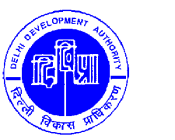 fnYyh fodkl çkf/kdj.ktksu ds&1] ,y ,oa ,u “kk[kkr`rh; eafty] fodkl feukjb-ç-,LVsV] ubZ fnYyh& 110002 S. No.Name of DrawingDrawing No.Remarks1.Lay Out Plan of PVC Bazar Project, Tikiri Kalan, Rohtak Road. 291Already uploaded.2.Possession Plan for RLU Site, PVC Bazar, Tikiri Kalan, Rohtak Road.PP/RLU/306--3.Proposed chain link fencing for the 30m wide Green Strip PVC Bazar, Tikiri Kalan.PVC/Fen/A-1/304--4.Garbage Collection Centre (design- B) for PVC Bazar, Tikiri Kalan, Rohtak Road.374--5.Design of Garbage Collection Centre for PVC Bazar, Project Tikiri Kalan, Rohtak Road. (Design-A)373--6.Proposed Pump House for PVC Bazar at Tikiri Kalan, Rohtak Road.PH/PVC/1/292--7.Standard Design of Type-C Plots (25.20, 26.40 & 30.00 Sqm mtr) PVC Bazar, Tikiri Kalan, Rohtak Road.SD/C/PVC/A/314--8.18- Seater Community Toilet Complex at Pkt.- A, PVC Bazar, Tikiri Kalan, Rohtak Road. (Sulabha Sochalaya)CT/PVC/A/343--9.       i)    Proposed Admn. Bldg. at PVC Bazar, Tikiri Kalan,            Rohtak Road. (Ground Floor Plan)ii)    Proposed Admn. Bldg. at PVC Bazar, Tikiri Kalan,            Rohtak Road. (Elevations & Sections)302-A HUPW302-B, HUPW--10.Proposed Parking Plan for Pkt-A at PVC Bazar, Tikiri Kalan, Rohtak Road. PP/A/PVC/1/317--11.Standard Design. of Shops at Pkt- B, PVC Bazar, Tikiri Kalan, Rohtak RoadPVC/SD/B/1/295--12.Standard Plan Type-B, 40 to 48 Sqmt. (Plans, Elevation, Section) PVC Bazar, Tikiri Kalan, Rohtak Road, New DelhiSO/B/PVC/2/40-48/LP-2015/1--13.Part Plan of Pkt. –H, Showing the exist. Brick Kiln PVC Bazar, Tikiri Kalan, Rohtak RoadPVC/BK/H/1/297--14.Architectural Central for Plot No. 33-50 in Layout Plan of Pkt.-A, PVC Bazar, Tikiri Kalan, Rohtak RoadPVC/AC/A/1/294--15.Plan, Elevation and Section of Type-A, Type-B and Type-C, Units for PVC Bazar, Tikiri Kalan, Rohtak RoadPVC/UT/1/290--16.Standard Design of Type-B Plots (50, 53.30 & 55.0 Sqmts.) PVC Bazar, Tikiri Kalan, Rohtak RoadSD/B/PVC/2/313--17.Modified standard design of Type-D, Warehousing Plots of 300 Sqm., PVC Bazar, Tikiri Kalan, Rohtak Road, Delhi.PVC/SD/W/1/296/R--18.Standard Design of Type-A Plots (124.0 sqmt., 131.75 sqmt.) PVC Bazar, Tikiri Kalan, Rohtak RoadSD/A/PVC/1/312--19.Proposed Idle Paking for HMV. At PVC Bazar, Tikiri Kalan, (Pkt-J) Rohtak Road, Delhi.365--20.Layout Plan (Park) of Pocket- A (Motor, Garages, Workshops, Repair/Spare Parts Shops, Night Shelter etc.) PVC Bazar, Tikiri Kalan, Rohtak RoadPVC/LP/A/2/298--21.Demarcation Plan of Pkt. H & I Proposed PVC Bazar, Tikiri Kalan, Rohtak RoadLP/H-I/6/309--22.Dimension Plan of Pkt B & C Proposed PVC Bazar, Tikri Kalan Rohtak RoadLP/B-C/3/301--23.Modified Dimension Plan of Pkt. L&M proposed PVC Bazar, Tikiri Kalan, Rohtak RoadLP/L-M/8/(mo dified)/331--24.Modified Dimension Plan of Pkt. D&E proposed PVC Bazar, Tikiri Kalan, Rohtak RoadLP/D-E/4/(mo dified)/307 --25.Modified Dimension Plan of Pkt. F&G proposed PVC Bazar, Tikiri Kalan, Rohtak RoadLP/F-G/5/(mo dified)/308 --26.Dimension Plan of Pkt. –N proposed PVC Bazar Tikri Kalan Rohtak Road. LP/N/7/modi fied/330--27.Detail of Toilet Block of Pkt-B, Proposed, PVC Bazar, Bazar Tikri Kalan Rohtak Road.  PVC/TB/4/333--